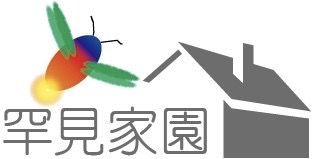                
我的天空變的黑暗，我的內心時常在下雨，我開不了口，也不知道該對誰開口? 誰能聽聽我，誰能陪我走過這場風暴,面對這無力掙扎的漩渦… 你是否曾有這些感受?也曾感到無力??不知道誰能幫助你?罕見疾病基金會為幫助病友及家屬渡過難關，特別與新竹在地專業的杜華心苑心理諮商所合作，邀請專業的心理諮商師進行一對一會談與家族會談，讓我們一起幫忙您扛起身上的重擔,陪您走一段路,希望您可以更輕鬆、更積極的面對人生，如果您對心理輔導有興趣，歡迎您隨時向本會預約會談服務，經本會評估後即有機會開始進行會談。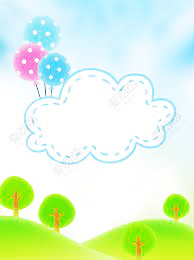 服務對象：桃竹苗地區罕見疾病病友及家屬服務項目：個別諮商輔導、家族諮商、團體諮商時間：每次會談時間為60分鐘，於週二至週六上班時段進行，並依與      諮商師約定時間而定。地點：(1) 罕見家園會談室（新竹縣關西鎮東平里九鄰小東坑7-6號）          (2) 杜華心苑心理諮商所(新竹市東區新光路83號1樓)          (3) 若因疾病、家庭因素或交通問題外出有困難者，可另來電洽詢洽詢專線 : (03)547-5528分機1010  家園服務組 周碧芳 社工 。費用：將依據每位申請者的情況，提供1~8次晤談，費用全額補助。*此表單內容牽涉個資及隱私內容，非特殊情形下不會洩漏予不相關第三者知情，請安心填寫。─ ─ ─ ─ ─ ─ ─ ─ ─ ─ ─ ─ ─ ─ ─ ─ ─ ─ ─ ─ ─ ─ ─ ─ ─ ─ ─ ─ ─ ─ ─ ─ ─ ─ ─ ─ ─ ─ ─ ─ ─ ─ ─ 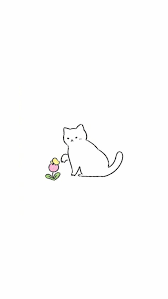 請將此報名回條傳真、郵寄或E-mail至本會  傳真03)547-5580   電子郵件: wh09@tfrd.org.tw地址:306新竹縣關西鎮東平里小東坑7-6號   罕見家園服務組社工 周碧芳收申請者姓名申請者姓名申請者身份申請者身份申請者身份□病友   □家屬病友姓名病友姓名疾病名稱疾病名稱疾病名稱是否使用輔具是否使用輔具□否  □是，使用的輔具為：□否  □是，使用的輔具為：□否  □是，使用的輔具為：□否  □是，使用的輔具為：□否  □是，使用的輔具為：□否  □是，使用的輔具為：□否  □是，使用的輔具為：聯絡資訊聯絡資訊電話手機聯絡資訊聯絡資訊住址一、目前問題與希望晤談內容：□生活適應□生涯規劃□情緒困擾□情感疾患□人際關係□感情問題□家庭/親子問題□財務問題□生理疾病□學習困難□其他(請說明)　          二、承上，問題簡述：(我遇到的困難？)一、目前問題與希望晤談內容：□生活適應□生涯規劃□情緒困擾□情感疾患□人際關係□感情問題□家庭/親子問題□財務問題□生理疾病□學習困難□其他(請說明)　          二、承上，問題簡述：(我遇到的困難？)一、目前問題與希望晤談內容：□生活適應□生涯規劃□情緒困擾□情感疾患□人際關係□感情問題□家庭/親子問題□財務問題□生理疾病□學習困難□其他(請說明)　          二、承上，問題簡述：(我遇到的困難？)一、目前問題與希望晤談內容：□生活適應□生涯規劃□情緒困擾□情感疾患□人際關係□感情問題□家庭/親子問題□財務問題□生理疾病□學習困難□其他(請說明)　          二、承上，問題簡述：(我遇到的困難？)一、目前問題與希望晤談內容：□生活適應□生涯規劃□情緒困擾□情感疾患□人際關係□感情問題□家庭/親子問題□財務問題□生理疾病□學習困難□其他(請說明)　          二、承上，問題簡述：(我遇到的困難？)一、目前問題與希望晤談內容：□生活適應□生涯規劃□情緒困擾□情感疾患□人際關係□感情問題□家庭/親子問題□財務問題□生理疾病□學習困難□其他(請說明)　          二、承上，問題簡述：(我遇到的困難？)一、目前問題與希望晤談內容：□生活適應□生涯規劃□情緒困擾□情感疾患□人際關係□感情問題□家庭/親子問題□財務問題□生理疾病□學習困難□其他(請說明)　          二、承上，問題簡述：(我遇到的困難？)一、目前問題與希望晤談內容：□生活適應□生涯規劃□情緒困擾□情感疾患□人際關係□感情問題□家庭/親子問題□財務問題□生理疾病□學習困難□其他(請說明)　          二、承上，問題簡述：(我遇到的困難？)一、目前問題與希望晤談內容：□生活適應□生涯規劃□情緒困擾□情感疾患□人際關係□感情問題□家庭/親子問題□財務問題□生理疾病□學習困難□其他(請說明)　          二、承上，問題簡述：(我遇到的困難？)預約時間：上午9:00~12:00，下午14:00~17:00，每次諮商為60分鐘，請填寫可進行之時間，建議複選，以利我們為您安排初次會談及諮商評估。預約時間：上午9:00~12:00，下午14:00~17:00，每次諮商為60分鐘，請填寫可進行之時間，建議複選，以利我們為您安排初次會談及諮商評估。預約時間：上午9:00~12:00，下午14:00~17:00，每次諮商為60分鐘，請填寫可進行之時間，建議複選，以利我們為您安排初次會談及諮商評估。預約時間：上午9:00~12:00，下午14:00~17:00，每次諮商為60分鐘，請填寫可進行之時間，建議複選，以利我們為您安排初次會談及諮商評估。預約時間：上午9:00~12:00，下午14:00~17:00，每次諮商為60分鐘，請填寫可進行之時間，建議複選，以利我們為您安排初次會談及諮商評估。預約時間：上午9:00~12:00，下午14:00~17:00，每次諮商為60分鐘，請填寫可進行之時間，建議複選，以利我們為您安排初次會談及諮商評估。預約時間：上午9:00~12:00，下午14:00~17:00，每次諮商為60分鐘，請填寫可進行之時間，建議複選，以利我們為您安排初次會談及諮商評估。預約時間：上午9:00~12:00，下午14:00~17:00，每次諮商為60分鐘，請填寫可進行之時間，建議複選，以利我們為您安排初次會談及諮商評估。預約時間：上午9:00~12:00，下午14:00~17:00，每次諮商為60分鐘，請填寫可進行之時間，建議複選，以利我們為您安排初次會談及諮商評估。週二□上午□下午，         點□上午□下午，         點□上午□下午，         點週五週五□上午□下午，         點□上午□下午，         點□上午□下午，         點週三□上午□下午，         點□上午□下午，         點□上午□下午，         點週六週六□上午□下午，         點□上午□下午，         點□上午□下午，         點週四□上午□下午，         點□上午□下午，         點□上午□下午，         點